ZİYARETÇİNİN/TEDARİKÇİNİNZİYARETÇİNİN/TEDARİKÇİNİNZİYARETÇİNİN/TEDARİKÇİNİNADI SOYADIİLETİŞİMBİLGİLENDİRME KONULARIBİLGİLENDİRME KONULARIBİLGİEDİNDİMÇeşitli salgın hastalık semptomları (ateş, öksürük, burun akıntısı, solunum sıkıntısı, ishal vb.) gösterenziyaretçivetedarikçilerinokula/kurumaalınmamasıvesağlıkkuruluşlarınayönlendirilmesigerekmektedir.Çeşitli salgın hastalık semptomları (ateş, öksürük, burun akıntısı, solunum sıkıntısı, ishal vb.) gösterenziyaretçivetedarikçilerinokula/kurumaalınmamasıvesağlıkkuruluşlarınayönlendirilmesigerekmektedir.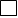 Okul/kurum içinde mecbur kalmadıkça yüzeylere dokunmamalıdır. Dokunulduğunda el hijyeni sağlayıcı madde kullanılmalıdır.Okul/kurum içinde mecbur kalmadıkça yüzeylere dokunmamalıdır. Dokunulduğunda el hijyeni sağlayıcı madde kullanılmalıdır.Ziyaretçilerin ve tedarikçilerin salgın hastalık dönemi önlemlerine (sosyal mesafe kuralları, maske kullanımı vb.) gerekmektedir.Ziyaretçilerin ve tedarikçilerin salgın hastalık dönemi önlemlerine (sosyal mesafe kuralları, maske kullanımı vb.) gerekmektedir.Ziyaretçilerin ve tedarikçilerin okul/kurum içinde mümkün olduğu kadar kısa süre kalmalıdır.Ziyaretçilerin ve tedarikçilerin okul/kurum içinde mümkün olduğu kadar kısa süre kalmalıdır.EğitimKurumlarındaHijyenŞartlarınınGeliştirilmesiveEnfeksiyonÖnlemeKontrolKılavuzundabelirtilenZiyaretçiveTedarikçiTaahhütnamesiniokudumanladım. Alınan tedbirlere uyacağımı ve gerekli itinayı göstereceğimi taahhüt ederim.             ADI SOYADI: …………………………İMZASI: ……………………EğitimKurumlarındaHijyenŞartlarınınGeliştirilmesiveEnfeksiyonÖnlemeKontrolKılavuzundabelirtilenZiyaretçiveTedarikçiTaahhütnamesiniokudumanladım. Alınan tedbirlere uyacağımı ve gerekli itinayı göstereceğimi taahhüt ederim.             ADI SOYADI: …………………………İMZASI: ……………………EğitimKurumlarındaHijyenŞartlarınınGeliştirilmesiveEnfeksiyonÖnlemeKontrolKılavuzundabelirtilenZiyaretçiveTedarikçiTaahhütnamesiniokudumanladım. Alınan tedbirlere uyacağımı ve gerekli itinayı göstereceğimi taahhüt ederim.             ADI SOYADI: …………………………İMZASI: ……………………